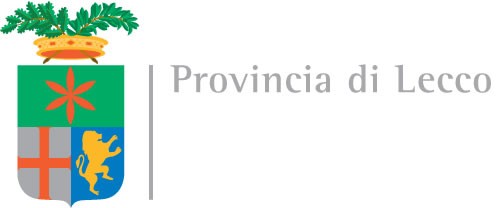 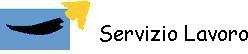 Direzione Organizzativa VI - Lavoro e Centri per l’Impiego Servizio Centri per l'impiego e servizi al lavoroCorso Matteotti, 3/b 23900 Lecco, ItaliaTelefono 0341/295.545-579 Fax 0341/295.555ido@provincia.lecco.itMODULO DI RICHIESTA DI PERSONALEPATTO DI SERVIZIOLa Provincia di Lecco offre il servizio di pubblicazione e/ o screening dei c.v.:Tipologia del servizio offerto: Servizio gratuito di pubblicazione anonima dell’annuncio sul sito dell’Ente e nelle bacheche dei Centri per l’Impiego di Lecco e Merate, interrogazione della banca dati.Tempi di erogazione del servizio: la durata della pubblicazione viene concordata con l’azienda a seconda anche dei servizi richiesti e della tipologia professionale ricercata.Privacy: la Provincia di Lecco si impegna a non divulgare i dati identificativi dell’azienda richiedente, salvo esplicita richiesta dell’azienda stessa e garantisce altresì la correttezza di trattamento dei dati dei candidati in ottemperanza alla normativa vigente in materia.Autonomia e discrezionalità: la Provincia di Lecco riconosce all’azienda autonomia e discrezionalità nella valutazione dei candidati segnalati.Le imprese che intendano usufruire del servizio di pubblicazione si impegnano a:Fornire in modo accurato e dettagliato le informazioni richieste nel modulo “Richiesta di personale”.Convocare nel tempo più breve possibile i candidati eventualmente presentati dalla Provincia di Lecco per un colloquio conoscitivo, nonché segnalare al servizio competente le candidature non gradite.Assicurare la coerenza tra l’offerta esplicitata nel modulo “Richiesta di personale” in termini di condizioni contrattuali e di orario di lavoro e quanto proposto al candidato segnalato dal servizio competente.Comunicare tempestivamente gli esiti dei colloqui e della selezione riguardanti i candidati presentati dalla Provincia di Lecco.Il non rispetto di tali impegni comporterà, dopo un contatto di chiarimento, la non disponibilità della Provincia di Lecco a fornire all’azienda ulteriori servizi ad insindacabile giudizio del Responsabile.Non saranno inoltre prese in considerazione richieste aziendali in contrasto con la legislazione vigente in materia di mercato del lavoro nonché con i contratti collettivi nazionali di lavoro.………………………………., lì…………………………(Il referente aziendale)……………………………………………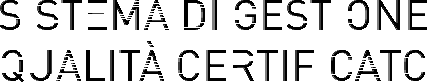 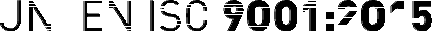 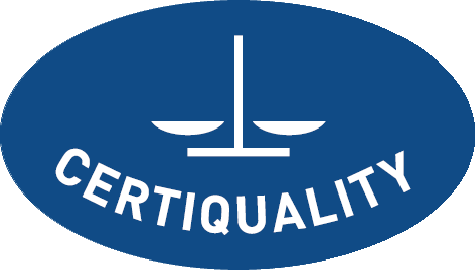 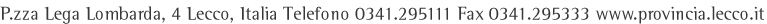 P. IVA  02193970130 C.F. 92013170136L’AZIENDAL’AZIENDAL’AZIENDARagione sociale aziendaRagione sociale aziendaPartita IVA o codice fiscaleSede legale: Comune: Indirizzo:Sede legale: Comune: Indirizzo:Sede di inserimento del candidato:Comune: Indirizzo:Referente aziendaleReferente aziendaleIndirizzo e-mailTelefonoFaxCellulareN° dipendentiCCNLATTIVITA’ ECONOMICA DELL’AZIENDAIl motivo per cui si intende reclutare nuovo personale:espansione	◻ picchi produttivi	◻ sostituzione dimissionari ◻ sostituzione per congedo temporaneoIl motivo per cui si intende reclutare nuovo personale:espansione	◻ picchi produttivi	◻ sostituzione dimissionari ◻ sostituzione per congedo temporaneoIl motivo per cui si intende reclutare nuovo personale:espansione	◻ picchi produttivi	◻ sostituzione dimissionari ◻ sostituzione per congedo temporaneoPOSIZIONE VACANTEPOSIZIONE VACANTEPOSIZIONE VACANTEPOSIZIONE VACANTEPOSIZIONE VACANTEPOSIZIONE VACANTEPOSIZIONE VACANTEPOSIZIONE VACANTEDenominazione posizioneDenominazione posizioneDenominazione posizioneDenominazione posizioneDenominazione posizioneN° posti di lavoroN° posti di lavoroN° posti di lavoroTitolo di studioTitolo di studioTitolo di studioTitolo di studioTitolo di studioEtà min/max216/03)Età min/max216/03)(dato non visibile ai sensi del D.Lgs.Esperienza lavorativanessunada 1 a 2 annida 1 a 2 annipiù di 2 annipiù di 2 annialtroPatente AutomunitiASìBNoCDDEALTRESono richiesti patentini o l’utilizzo di specifiche macchine?Sono richiesti patentini o l’utilizzo di specifiche macchine?Sono richiesti patentini o l’utilizzo di specifiche macchine?Sono richiesti patentini o l’utilizzo di specifiche macchine?Lingue conosciuteIngleseAltro:	 Altro: 	Grado di conoscenzaOttimoOttimoOttimoBuonoBuonoBuonoSufficienteSufficienteSufficienteConoscenze informatiche: barrare la voce e specificare il livello di conoscenza:Word	◻ Excel	◻ Access	◻ Power pointInternet	◻ Posta elettronicaLinguaggi od altro: 	Conoscenze informatiche: barrare la voce e specificare il livello di conoscenza:Word	◻ Excel	◻ Access	◻ Power pointInternet	◻ Posta elettronicaLinguaggi od altro: 	Conoscenze informatiche: barrare la voce e specificare il livello di conoscenza:Word	◻ Excel	◻ Access	◻ Power pointInternet	◻ Posta elettronicaLinguaggi od altro: 	Conoscenze informatiche: barrare la voce e specificare il livello di conoscenza:Word	◻ Excel	◻ Access	◻ Power pointInternet	◻ Posta elettronicaLinguaggi od altro: 	DESCRIZIONE DELLA POSIZIONEDescrizione dettagliata della mansione /competenze richieste/precedenti esperienze lavorative (max. 10 righe):CONDIZIONI PROPOSTECONDIZIONI PROPOSTECONDIZIONI PROPOSTETipo di contrattoTempo indeterminato	◻ Tempo determinato	◻ ApprendistatoCollaborazione a progetto	◻ Associazione in partecipazioneSocio di cooperativa con versamento della quota di Euro ………………………………………Full time	◻ Part time	◻ TurniFestivi	◻ StraordinariDurata in mesi del contratto:Tipo di contrattoTempo indeterminato	◻ Tempo determinato	◻ ApprendistatoCollaborazione a progetto	◻ Associazione in partecipazioneSocio di cooperativa con versamento della quota di Euro ………………………………………Full time	◻ Part time	◻ TurniFestivi	◻ StraordinariDurata in mesi del contratto:Tipo di contrattoTempo indeterminato	◻ Tempo determinato	◻ ApprendistatoCollaborazione a progetto	◻ Associazione in partecipazioneSocio di cooperativa con versamento della quota di Euro ………………………………………Full time	◻ Part time	◻ TurniFestivi	◻ StraordinariDurata in mesi del contratto:Orario di lavoro:oregiorni settimanaSono previste trasferte?SìNoTIPOLOGIA DEL SERVIZIODESIDERO RICEVERE L’ELENCO DEI LAVORATORI:DISOCCUPATI/INOCCUPATI dopo un’operazione di screening/contatto dei lavoratori presenti  in banca dati con i requisiti sopra indicati [sono necessari almeno 7 gg. lavorativi] – servizio dedicato alle aziende con sede in Provincia di Leccotramite PUBBLICAZIONE in anonimo dell’annuncio sul sito www.leccolavoro.it ricevendo le candidature direttamente dai lavoratori alla seguente mail  	